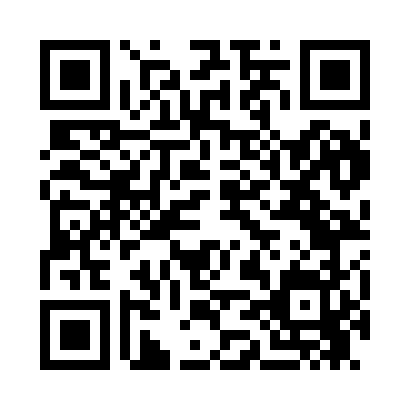 Prayer times for Hiattsville, Iowa, USAMon 1 Jul 2024 - Wed 31 Jul 2024High Latitude Method: Angle Based RulePrayer Calculation Method: Islamic Society of North AmericaAsar Calculation Method: ShafiPrayer times provided by https://www.salahtimes.comDateDayFajrSunriseDhuhrAsrMaghribIsha1Mon4:055:441:155:158:4710:262Tue4:055:441:155:168:4610:253Wed4:065:451:165:168:4610:254Thu4:075:451:165:168:4610:255Fri4:085:461:165:168:4610:246Sat4:085:471:165:168:4510:237Sun4:095:471:165:168:4510:238Mon4:105:481:165:168:4510:229Tue4:115:491:175:168:4410:2110Wed4:125:491:175:168:4410:2111Thu4:135:501:175:168:4310:2012Fri4:145:511:175:168:4310:1913Sat4:155:521:175:168:4210:1814Sun4:175:521:175:168:4210:1715Mon4:185:531:175:168:4110:1616Tue4:195:541:175:168:4110:1517Wed4:205:551:175:168:4010:1418Thu4:215:561:185:168:3910:1319Fri4:225:561:185:158:3810:1220Sat4:245:571:185:158:3810:1121Sun4:255:581:185:158:3710:1022Mon4:265:591:185:158:3610:0923Tue4:276:001:185:158:3510:0724Wed4:296:011:185:158:3410:0625Thu4:306:021:185:148:3310:0526Fri4:316:031:185:148:3210:0427Sat4:336:041:185:148:3210:0228Sun4:346:041:185:148:3110:0129Mon4:356:051:185:138:309:5930Tue4:376:061:185:138:289:5831Wed4:386:071:185:138:279:57